Publicado en Madrid el 22/04/2024 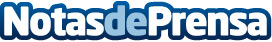 Grupo Planeta apuesta de nuevo por David Castillo y publica un libro único en Europa con una entrevista exclusiva al presidente de Ucrania, Volodimir Zelenski: 'La vida en tiempos de guerra'El libro no habla de política ni del conflicto en sí mismo, sino de las vivencias de los testimonios, y es ahí donde, sin lugar a dudas, se encuentra la grandeza de esta obra, que ha sabido recoger con el máximo respeto y empatía los testimonios desgarradores de veinticinco personas además de entrevistar con un profundo tesón al presidente de Ucrania, Volodimir ZelenskiDatos de contacto:Noelia FernándezGrupo Planeta - Comunicación del autor919155266Nota de prensa publicada en: https://www.notasdeprensa.es/grupo-planeta-apuesta-de-nuevo-por-david Categorias: Internacional Nacional Literatura Sociedad http://www.notasdeprensa.es